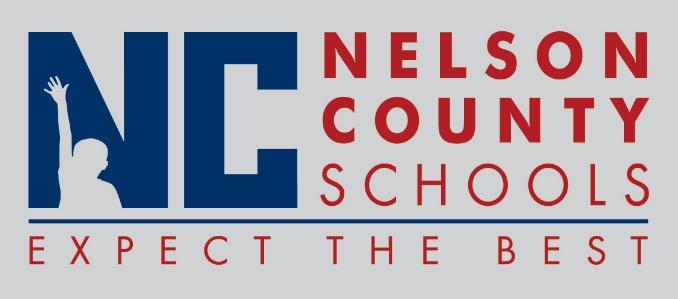 Information PaperNew Hires:		Marcy Singer		Acct II		CO	Transfers:	None      Reinstatements:  NoneOne Year Certification:  NoneClassified SubsCertified Substitute:   Student Workers: None Non-Renewals:	China Pearman	Teacher 	CC   	Erika Donahue	Teacher 	CCJacklyn Stevens	Teacher	FH   	Jessica Hutchins	Teacher	FHChris Adams		Teacher	FHLila Foster		IAIII		FHJimmy Dennis		Teacher 	HOR   	Jennifer Craig		Teacher	BMS   	Brandon Durbin	Teacher	BMS	Dana Ashley		IAI		BMS	Stacie Vittitow		IAI		BMS   	Derek Fields		Teacher	NH  	Jeffrey Kisegy		Teacher	NH   	Mary Newton		Teacher	NHJudy Carmine		IAI		NH		   	Joseph Wheatley	Teacher	NCHS	               	Elizabeth Dunn	Teacher	NCHS            	Alaina Green 		Teacher	TNHS	 	Holly Smith		Teacher	TNHS		Jessica Kephart	Teacher	TNHS		Rebecca Simpson	Teacher	BOS		 Zach Allender		IAIII		OKH		Dwain Burd		IAIII		OKH		Alicia Newton		IAIII		OKH		Jessica Vittitow	IAIII		OKH		Tara Burkhead	Teacher	OKH		Kaye Thetford		Teacher	OKH		Carolyn Goben	Bus Mon	TRANS		Mary Thomas 		Bus Mon	TRANS		Chris Upton		Teacher	NCHS		Rachel Coleman	IAIII		NCHS		Rachel Hardesty	IAIII		NCHSResignation:    Kelly Kapusuzoglu	Teacher  	CC		  Emil Earley		Teacher	SPED		  Karla Kunze		Teacher 	Hor    		  Kathryn Johnson	Teacher	TNHS		  Lisa Reed		Food Ser	TNHS		  Kurtis Howland 	FRYSC	BOS		  Dana Hines		IC		CORetirements:  David Miller		Bus Driver	Trans		Pam Bradley		Teacher	 BMS		Dee Wiggs		Secretary	 BMS		Katrina Eckenfels	Bus Driver	 Trans		Mary Mattingly		IAII		 ELC		Susan Hey		Teacher	 BMS		Melissa Filiatreau	IAII		 ELCReprimands/Terminations:  NoneTo:Nelson County Board of EducationFrom:Bob Morris Executive Director of Student Supportcc:Dr. Anthony Orr, SuperintendentDate:April 25, 2017Re:  Personnel Notifications